Feedback – secondary school students 
all responses are confidential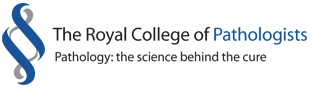 How do you rate these aspects of this event? You may use the comments box to explain your answers or make suggestions.How much do you agree or disagree with the following statements about this event? Briefly describe something you learnt at this event:____________________________________________________________________________________________________________________________________________What impact, if any, has this event had on your interest in studying science at A-level, college or university?⃝ I wasn’t interested in further studying (e.g. A-levels, college, university) science before and I am still not interested⃝ I wasn’t interested in further studying science before but this event has made me think about it⃝ I was interested in further studying science before and this event reinforced my interest⃝ I was interested in further studying science before and this event increased my interestYour age?	⃝ 12 to 14 	⃝ 15 to 17  	⃝ 18 or over       6. Your school year (e.g. Y 7, Y 10)____________Your gender?	⃝ Female	⃝ Male	⃝ Prefer not to sayHow would you describe your knowledge of pathology before this event? ⃝ I had never heard of pathology			⃝ I had heard of pathology but didn’t really know what it is⃝ I had some knowledge about pathology		⃝ I had a lot of knowledge about pathologyWhat would you now tell someone else about pathology?_____________________________________________       ____________________________________________________________________________________________       ____________________________________________________________________________________Thank youVery goodGoodAveragePoorVery poorOverall impression⃝⃝⃝⃝⃝Presenter(s)/speaker(s)⃝⃝⃝⃝⃝Content – topic(s) presented⃝⃝⃝⃝⃝Comments:Comments:Comments:Comments:Comments:Comments:Strongly agreeAgreeNeutralDisagreeStrongly disagreeI enjoyed the event⃝⃝⃝⃝⃝I learnt something new⃝⃝⃝⃝⃝I increased my knowledge about pathology generally⃝⃝⃝⃝⃝I increased my understanding of what pathologists do⃝⃝⃝⃝⃝I now want to find out more about pathology⃝⃝⃝⃝⃝I would recommend this event to someone else⃝⃝⃝⃝⃝